REALIZACJA PROJEKTUWIRTUALNE MUZEUM WYOBRAŹNIMałgorzata Kłosińska-PułkaCELEPoszerzenie wiedzy na temat różnych dziedzin sztuki.Przygotowanie do wykorzystywania wiedzy z zakresu różnych przedmiotów (języka polskiego, historii, wiedzy o kulturze, wiedzy o społeczeństwie, informatyki, języka obcego).Pogłębianie postaw szacunku i przywiązania do sztuki, dostrzeganie jej roli w zaspokajaniu potrzeb estetycznych człowieka i tworzeniu tradycji i dialogu kultury.Kształtowanie umiejętności obrony własnego wyboru i stanowiska w kluczowych sprawach.Rozwijanie umiejętności współdziałania w grupie, empatii i troski o estetykę otoczenia.Przygotowanie do estetyzacji życia codziennego.Realizacja Podstawy programowejUczeń:interpretuje dzieła sztuki (I.2.3)określa wartości estetyczne poznawanych tekstów kultury (I.2.6)tworzy spójne wypowiedzi (III.2.1)rzetelnie, z poszanowaniem praw autorskich, korzysta z informacji (IV.1)uczestniczy w projektach edukacyjnych (IV.4)ZAŁOŻENIAProjekt adresowany jest do uczniów VII klasy. Może być realizowany na lekcjach różnych przedmiotów. Jest doskonałą okazją do współdziałania między uczniami i nauczycielami przedmiotów humanistycznych. Wymaga podziału zespołu na mniejsze grupy i wskazania zakresu ich działania.ZADANIA GRUPGrupa 1.Jak zorganizować muzeum?Uczniowie na podstawie wycieczki do muzeum (realnej bądź wirtualnej) ustalają listę niezbędnych elementów tworzenia muzeum. Dzielą się na grupy – jedna odpowiadać będzie za informatyczną realizację projektu (we współpracy z nauczycielem tego przedmiotu) oraz organizację w wirtualnym muzeum wystaw czasowych z wykorzystaniem FB lub innego portalu społecznościowego.NIEZBĘDNE ELEMENTY W TWORZENIU MUZEUMsala do organizowania ekspozycjioświetleniepodłoga i dywanik / chodnik wyznaczający kierunek wędrówkizabezpieczenia przed nadmiernym zbliżaniem się do obrazów zabezpieczenia przed szkodliwym działaniem światłazabezpieczenia przed wilgociązawieszki do obrazówtabliczki informacyjne (imię i nazwisko twórcy, tytuł obrazu, data powstania)katalogi tematyczne i rzeczowekasa biletowa (lub licznik wejść)Grupa 2.Wybieramy dzieła sztukiGrupa uczniów gromadzi nazwiska twórców oraz tytuły dzieł, które mogłyby stanowić eksponaty w Wirtualnym Muzeum Wyobraźni (na podstawie rozmów z kolegami, koleżankami, rodzicami, nauczycielami). Po zapoznaniu się z propozycjami i ich uporządkowaniu ze względu na dziedzinę sztuki uczniowie przygotują prezentację multimedialną, w której na wybranych przykładach przedstawiają koncepcje wystaw.PRZYKŁADOWA LISTA DZIEŁ MALARSTWA OBCEGOHieronim Bosch, Wóz z sianemLeonardo da Vinci, Mona LisaJan Vermeer Dziewczyna z perłąClaude Monet, Maki (Mohnfeld koło Argenteuil)Vincent van Gogh, SłonecznikiSalvadore Dali, Płonąca żyrafaPablo Picasso, GuernicaMarc Chagall, Zakochani nad miastemPRZYKŁADOWA LISTA DZIEŁ MALARSTWA POLSKIEGOAleksander Gierymski, PomarańczarkaJan Matejko, Bitwa pod GrunwaldemStanisław Wyspiański, MacierzyństwoJacek Malczewski, MelancholiaOlga Boznańska, Dziewczynka z chryzantemamiTamara Łempicka, Portret w zielonym bugattiGrupa 3.Dlaczego należy wybrać wskazane dzieła?Uczniowie w grupach wykonują szereg ćwiczeń redakcyjnych, które mają służyć uzasadnieniu wyboru konkretnych dzieł do wyeksponowania w Wirtualnym Muzeum Wyobraźni. Zespół na podstawie prac swoich kolegów ustala ostateczny katalog dzieł, w którym znajdą się opisy i uzasadnienia wyboru. Katalog powinien mieć wersję elektroniczną oraz drukowaną (jako dzieło  zwarte). Warto również pomyśleć o ilustracjach. W muzeum mogą się znaleźć dzieła nie tylko sztuki światowej, lecz także regionalnej. Konieczne są zatem szczegółowe poszukiwania.PRZYKŁADOWY OPIS WYBRANEGO OBRAZU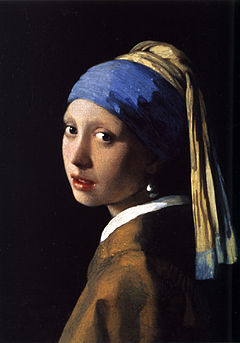 Malarz holenderski Jan Vermeer Dziewczyna z perłą albo Dziewczyna w perłowych kolczykach Obraz uznawany za jeden z najwybitniejszych przykładów XVII-wiecznego malarstwa rodzajowego. Nazywany jest czasem Moną Lisą północy lub Holenderską Moną Lisą.Przedstawiona na obrazie dziewczyna, której tożsamość nie jest znana, sprawia wrażenie, jakby odwróciła się na dźwięk znajomego głosu. Jej sylwetka odcina się od czarnego tła. Z czernią kontrastują kolory jej stroju – brąz kubraczka, biel kołnierza oraz błękit i żółć turbanu. W uchu ma zawieszony kolczyk z perłą w kształcie łezki. Aby namalować turban, artysta użył jednego ze swoich ulubionych pigmentów – lazurytu. Kolor ten często trafiał na tworzone przez niego płótna.Wspaniałe cieniowanie twarzy udało się uzyskać dzięki użyciu płaskiego pędzla z borsuczej sierści. Uwagę̨ przyciągają̨ zwłaszcza błyszczące oczy kobiety, które mienią się̨ niczym diamenty. Cały obraz jest wspaniałą grą światła i cienia, które Vermeer uchwycił i odtworzył wręcz idealnie.http://www.podrozepoeuropie.pl/dziewczyna-z-perla-haga/Obraz ten stanowił inspirację do powstania powieści historycznej (1999) o takim samym tytule autorstwa Tracy Chevalier.W 2003 roku brytyjski reżyser, Peter Webber, nakręcił film pod tytułem Dziewczyna z perłą, którego kanwą były okoliczności powstania obraz.TO PRAWDZIWE ARCYDZIEŁOObraz namalowano prawdopodobnie w latach: 1665–1667Jego wymiary to: 46,5 x 40 cm.Technika: farby olejne na płótniePRZYKŁADOWE UZASADNIENIE WYBORU DZIEŁA MALARSKIEGO DO WIRTUALNEGO MUZEUM WYOBRAŹNIImię i nazwisko autora …………………Tytuł dzieła ………………………Treść poleceniaOpisz scenę ukazaną na wybranym przez Ciebie obrazie. W swoim opisie uwzględnij odpowiedzi na pytania i zagadnienia do reprodukcji obrazu.Kim jest autor dzieła? Kiedy powstał obraz i jak został zatytułowany?Co jest tematem dzieła?Co dominuje na obrazie? (szczegół? postać? barwna plama? światło? układ elementów?)Jaką dostrzegasz zasadę kompozycyjną zastosowaną przez artystę lub łamaną przez niego? (równowagi? symetrii? rytmu?)Czy obraz ma kompozycję otwartą, czy zamkniętą?Czy obraz jest statyczny, czy dynamiczny?Opisz ukazane postacie i relacje pomiędzy nimi.Jakie są najważniejsze elementy organizujące przestrzeń dzieła?Co na obrazie znajduje się na pierwszym, co na drugim, a co na dalszym planie?Jakie jest tło obrazu?Jak wygląda kolorystyka dzieła, gama użytych barw?Jak kolorystyka obrazu wpływa na temat dzieła?Jaki jest nastrój obrazu?W jaki sposób obraz służy wyrażeniu emocji?Jakie jest przesłanie dzieła (również symboliczne, ponadczasowe)?Pamiętaj, że odpowiedzi na pytania należy rozwinąć.Opis ilustracji………………………………………………………………………………………………………………………………………………………………………………………………………………………………………………………………………………………………………………………………………………………………………………………………………………………………………………………………………………………………………………………………………………………………………………………………………………………………………………………………………………………………………………………………………………………………………………………………………………………………………………………………………………………………………………………………………………………………………………………………………………………………………………………………………………………………………………………………………………………………………………………………………………………………………………………………………………………………………………………………………………………………………………………………………………………………………………………………………………………………………………………………………PRZYKŁADOWY PLAN TEKSTU WŁASNEGO DO UZASADNIENIA WYBORU TEKSTU KULTURYTemat 1. Dlaczego?Napisz plan wypracowania uzasadniający Twój wybór konkretnego dzieła do Wirtualnego Muzeum Wyobraźni. Początkiem Twojego tekstu niech będzie wyraz dlaczego.Realizując swój temat, w wypracowaniu powinieneś postawić tezę i zapisać co najmniej trzy argumenty ją potwierdzające. Pamiętaj o wprowadzeniu i podsumowaniu.PRZYKŁADOWY PLAN TEKSTU WŁASNEGO DO WYBRANEGO DZIEŁA SZTUKITemat 2. Chcę wiedzieć i rozumieć… Gdyby wszystko zależało ode mnie…Jesteś odbiorcą sztuki nowoczesnej. Rozwiń w rozprawce stwierdzenie Chcę wiedzieć i rozumieć… Gdyby wszystko zależało ode mnie…Na podstawie obserwacji i doświadczeń (np. czytelniczych) wybierz dzieło do rozważenia. Następnie, gromadząc materiał do wykorzystania w rozprawce: sformułuj tezę zgodnie z Twoimi poglądami o wybranym dziele,zredaguj argumenty,poprzyj je przykładami,zastanów się nad wnioskami z Twoich rozważań. Uzasadnij wybór lub odrzucenie tego dzieła.Grupa 4.Wirtualne Muzeum WyobraźniGrupa uczniów umieszcza w domenie informatycznej projekt muzeum i zasady nawigacji. Wyznacza administratora i osoby odpowiedzialne za obsługę techniczną ekspozycji. Nadzoruje liczbę i jakość odsłon.PRZYKŁADOWA KARTA OCENY PROJEKTUNazwa projektuNASZE WIRTUALNE MUZEUM WYOBRAŹNINumer grupyImiona i nazwiska uczestników oraz zadania przydzielone poszczególnym osobom1.2.3.4.5.6.Konsultacje z nauczycielemDataZakres udzielonej pomocyZASADY REALIZOWANIA PROJEKTUKrok 1. – Określenie tematu URZĄDZAMY WIRTUALNE MUZEUM WYOBRAŹNIAnaliza zapisów w podstawie programowej pomaga ustalić, że wszystkie założenia są adekwatne do możliwości percepcyjnych uczniów VII klasy. Realizując projekt warto doskonalić umiejętności dotyczące interpretowania dzieł sztuki, określania wartości estetycznych poznawanych tekstów kultury, tworzenie spójnych wypowiedzi, rzetelnego, z poszanowaniem praw autorskich korzystania z informacji, uczestniczenia w projektach edukacyjnych A także kontynuowania rozwijania umiejętności dokonywania selekcji informacji, tworzenia spójnej wypowiedzi, doskonalenia różnych form zapisywania pozyskanych informacji, korzystania z informacji zawartych w różnych źródłach, gromadzenia wiadomości, selekcjonowania informacji, stosowania zasad korzystania z zasobów bibliotecznych, rozwijania umiejętności efektywnego posługiwania się technologią informacyjną oraz zasobami internetowymi i wykorzystywania tych umiejętności do prezentowania własnych zainteresowań.Wiedza przekazywana uczniom ma ich przekonać do rozwijania umiejętności współżycia i współdziałania w zespole, poszerzenia wiedzy na temat dziedzin sztuki, przygotowania do wykorzystywania wiedzy z zakresu różnych przedmiotów (języka polskiego, historii, wiedzy o kulturze, wiedzy o społeczeństwie, informatyki, języka obcego), pogłębiania postaw szacunku i przywiązania do sztuki, dostrzegania jej roli w zaspokajaniu potrzeb estetycznych człowieka i tworzenia tradycji oraz dialogu kultury, kształtowania umiejętności obrony własnego wyboru i stanowiska w kluczowych sprawach, rozwijania umiejętności współdziałania w grupie, empatii, przygotowania do udziału w dorosłym życiu.W trakcie formułowania tematu projektu przydatna jest też rozmowa z uczniami. Można zapytać, co ich najbardziej porusza, czym się martwią, a co sprawia im radość oraz które z tematów do omówienia na zajęciach byłyby dla nich najciekawsze. Po uzyskaniu niezbędnych informacji należy określić temat, nie tylko związany z treściami zawartymi w podstawie programowej, lecz także zachęcający do rozpoczęcia głębszych poszukiwań.Krok 2. – Wyznaczenie celówPrzed określeniem, jakie mają być rezultaty przedsięwzięcia, należy uzupełnić własną wiedzę, stąd do projektu dołączona jest informacja o przeglądaniu zasobów internetowych. Warto skorzystać z albumów i leksykonów malarstwa, w tym z katalogów z wystaw. Dobrze jest na dany temat zebrać odpowiednią literaturę, tak aby mieć jak najpełniejszą orientację we wszystkich zagadnieniach podejmowanych w ramach projektu o wirtualnym muzeum i tajnikach malarstwa jako sztuki.Pomocne jest także zapisanie problemów, które należy poruszyć, zajmując się danym tematem oraz sformułowanie pytań, na które uczniowie powinni znać odpowiedź po zakończeniu pracy.Aby dobrze określić cel operacyjny projektu, trzeba odpowiedzieć na pytania:Kto jest adresatem projektu?Uczniowie całej klasy.Kogo chcesz zaangażować?Rodziców, nauczycieli przedmiotów humanistycznych, zaprzyjaźnionego historyka sztuki.Co zamierzasz osiągnąć?Kształtować wrażliwość, umiejętności obcowania z dziełami sztuki.Gdzie projekt będzie realizowany?W domu i w szkole.Kiedy? (Jakie będą ramy czasowe?)Cały rok szkolny. Początek we wrześniu, zakończenie w czerwcu.Jak? (Jakie są wymagania i ograniczenia?)Kolejne etapy realizacji projektu wymagają czasu – poszukiwanie materiału, sporządzanie opisów, katalogów.Dlaczego? (Jakie korzyści wynikają z realizacji projektu?)- Poszerzenie wiedzy na temat kultury, w tym malarstwa jako istotnego kontekstu kulturowego.- Rozwijanie umiejętności współdziałania w grupie, empatii.- Przygotowanie do udziału w kulturze.Jak wielu uczestników?Uczestnikiem projektu musi być każdy uczeń, któremu wyznacza się konkretne zadanie.Jeden uczeń – jedno zadanie realizowane w mniejszym zespole.W jakim stopniu?Silniejsi pomagają słabszym. Uczniowie mówią otwarcie o brakach i przeszkodach w realizacji celów. Rozmowy z rodzicami pomagają zorganizować grupy wsparcia, pomagamy sobie.Skąd będę wiedział, że cel został osiągnięty?Proszę o sprawozdania, pytam, rozmawiam, służę radą i pomocą.Cele muszą być osiągalne, czyli nie mogą wykraczać poza możliwości – intelektualne, fizyczne, finansowe wszystkich uczniów. Mimo że na początku osiągnięcie określonych rezultatów może wydać się zbyt trudne czy nawet niemożliwe, to jeśli wszystkie działania zostaną precyzyjnie zaplanowane, a ramy czasowe dokładnie określone, przedsięwzięcie zakończy się sukcesem.Planując projekt, odpowiadam na pytanie, czy możliwa jest realizacja przyjętych założeń oraz jakie warunki muszą być spełnione, aby osiągnąć wyznaczony cel.Każdy uczestnik przedsięwzięcia musi wiedzieć, kiedy dokładnie ma rozpocząć i skończyć swoją pracę.Krok 3. – Znalezienie sojuszników i oszacowanie zasobówRozmawiam z nauczycielami danego zespołu i z rodzicami (nie tylko na zebraniu klasowym) o możliwościach współpracy w realizacji projektu. Przedstawiam swoją propozycję, wskazuję korzyści, prezentuję wstępny harmonogram, a także proponuję współpracę i proszę o wsparcie. Próbuję zorientować się, z jakimi instytucjami, organizacjami lub osobami można podjąć współdziałanie. Ustalam, którzy uczniowie chcieliby zaangażować się w dodatkowe działania. Wyłaniam grupę liderów pomagających nauczycielowi w zarządzaniu projektem. Spisuję listę pomocy, które będą niezbędne na poszczególnych etapach pracy (np. materiały, sprzęt, sale).Krok 4. – Ustalenie sposobu prezentacji efektów pracyUstalam, w jaki sposób uczniowie zademonstrują i udokumentują wyniki swojej pracy. Prezentacja rezultatów działań projektowych związana będzie ze zorganizowaniem wernisażu wystawy jako podsumowanie pracy w szkole. Zapraszam nauczycieli i dyrektora szkoły. Prezentacja powinna być starannie zaplanowana, jest bowiem świadectwem wykonania trudnych zadań, na których temat osoby zapoznające się z rezultatami projektu mogą mieć niewielką wiedzę. Zatem obraz, który zobaczą widzowie, będzie przesądzał o ich opinii na temat całego przedsięwzięcia.Krok 5. – Zaprezentowanie wstępnego harmonogramu i uściślenie zadańW tej fazie przygotowań organizuję spotkanie dla uczniów zainteresowanych udziałem w projekcie i dzielę się z nimi pomysłem na jego realizacji. Opisuję ideę, określam ramy czasowe, wyjaśniam cele, omawiam formę efektów finalnych i sposób ich prezentacji. Dbam, by opis dał uczniom pełen obraz tego, jak będą przebiegać działania. Warto spytać uczniów o opinię na temat zaprezentowanej koncepcji i zaprosić ich do omówienia lub stworzenia szczegółowego planu projektu. Należy też podać zasady oceniania – dotyczy to zarówno oceny cząstkowej, jak i końcowej. Nauczyciel prosi, aby jeden z uczniów przygotował szczegółowy harmonogram działań zawierający nazwiska osób odpowiedzialnych za wykonanie poszczególnych zadań. Plan ten powinien być udostępniony wszystkim zainteresowanym realizacją projektu.Krok 6. – Rozpoczęcie i nadzorowanie działań według harmonogramuNadzoruję zadania wykonywane przez uczniów i na jakim etapie realizacji projektu się znajdują. W tym celu umawiam się z uczestnikami projektu na cotygodniowe krótkie spotkania, na których będą mieli okazję zdać relację z podjętych działań i poprosić o wskazówki (w razie potrzeby).Krok 7. – Opracowanie narzędzi do oceny projektuNastępnym krokiem podczas działań projektowych powinno być sporządzenie planu ewaluacji i opracowanie narzędzi oceny, np. przygotowanie ankiet. Ankieta jest najprostszym i najbardziej popularnym sposobem sprawdzenia opinii na dany temat. Nauczyciel przygotowuje czytelny oraz łatwy do późniejszego opracowania formularz i prosi o wypełnienie uczniów, nauczycieli, dyrekcję, rodziców, ewentualnie inne współpracujące osoby. Można również przeprowadzać wywiady, zapisywać obserwacje w formie notatek, tworzyć raporty i sprawozdania lub analizować tzw. produkty końcowe projektu. Dzięki tym działaniom możliwe jest systematyczne sprawdzanie, jakie decyzje i posunięcia okazały się słuszne oraz co należałoby zmienić podczas realizacji kolejnego projektu. Wskaźnikiem rozwoju uczniów, dokonującego się w trakcie działań projektowych, są też oceny. Kiedy porównamy oceny młodych ludzi sprzed rozpoczęcia projektu i po jego zakończeniu, otrzymamy obraz ich postępów.Krok 8. – Promocja projektuWażne jest, aby działania podejmowane w trakcie realizacji projektu były widoczne w najbliższym środowisku. Aktywność uczniów ma angażować społeczność lokalną, a praca szkoły powinna zostać zauważona. Warto spróbować dotrzeć do lokalnych mediów i zastanowić się, w jakiej formie zaprezentować końcowe efekty pracy młodych ludzi. Można też podjąć współpracę z lokalnymi instytucjami, z których usług korzysta większa liczba osób, np. z ośrodkiem kultury, domem pomocy społecznej, przedszkolami, innymi szkołami czy przedsiębiorstwami. Dobrze jest również nawiązać kontakt z organizacjami pozarządowymi.Krok 9. – Prezentacja projektuPrezentacja stanowi moment kulminacyjny projektu. Oznacza bowiem przedstawienie innym rezultatów własnej pracy oraz poddanie ich pod ocenę. Prezentacja jest istotna również z tego powodu, że osoby wkładające w pracę dużo wysiłku pragną zauważenia wyników swoich działań i docenienia ich przez innych ludzi. Jeśli ocena okazuje się pozytywna, pojawia się motywacja do podejmowania kolejnych wyzwań. Organizuję z uczniami i innymi nauczycielami wernisaż.Krok 10. – Upowszechnianie działańPodczas realizacji projektu uczniowie zdobywają wiedzę i umiejętności, a także kształtują postawy i nawiązują nowe kontakty. Warto, aby efekty podjętych działań zostały utrwalone. W tym celu można zachęcić młodych ludzi do realizacji kolejnych przedsięwzięć lokalnych, związanych z upowszechnianiem rezultatów projektu już po jego zakończeniu.PRZYKŁADOWA KARTA PROJEKTUTEMAT PROJEKTU.......................................................................................................................................................Skład zespołu (imiona i nazwiska)Nauczyciel odpowiedzialny za projektZałożenia i problemy do rozwiązania w projekcieCele projektuPlan pracy i osoby odpowiedzialne za realizacjęHarmonogramTematDlaczego?WprowadzenieTezaRozwinięcieArgumentyPodsumowanieTeza Argumenty PrzykładyWnioskiOceniane elementy prezentacjiZaplanowanie pracyPodział zadań zgodnie z umiejętnościami i zainteresowaniami uczniówDokumentowanie pracUporządkowanie i krytyczna analiza zebranych materiałówOpracowanie graficzneOrganizacjaOryginalnośćWalory